L’ALGORITHME D’HERON D’ALEXANDRIEObjectif : 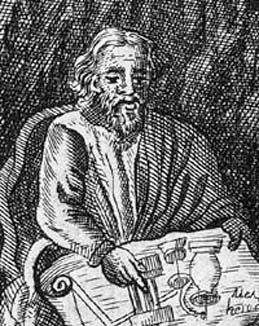 Calculer des termes successifs d'une suite de nombres. Ecrire des formules relatives dans un tableur.L’algorithme d’Héron permet de déterminer des valeurs approchées de  pour n entier naturel. Cas où n = 2 :Pour déterminer une valeur approchée de , on calcule les valeurs successives de   avec : , , ,  et ainsi de suite.Dans une même colonne d’une feuille de calcul d’un tableur, saisir la valeur de A1 puis les formules successives pour calculer A partir de quel terme de la suite, le tableur affiche-t-il une valeur approchée de  à 10-7 près ?Autres cas :Pour déterminer une valeur approchée de , où n est un entier naturel, on calcule les valeurs successives de  avec , , ,  et ainsi de suite.Compléter plusieurs autres colonnes de la feuille de calcul dans le but d’obtenir des valeurs approchées de, , ,  et  aussi précises que possible ?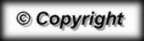 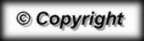 